Publicado en Madrid el 14/02/2017 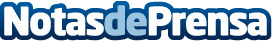 Affidea adquiere Q Diagnostica y entra en el mercado españolAffidea Group, líder europeo en servicios de diagnóstico por imagen y tratamiento del cáncer, anuncia que, después de recibir todas las aprobaciones legales necesarias, ha completado con éxito la adquisición del 100% de las participaciones en Q Diagnostica de Alantra Private Equity. De esta forma, Affidea entra en el mercado español y refuerza su posición en EuropaDatos de contacto:Q Diagnostica983 21 61 20Nota de prensa publicada en: https://www.notasdeprensa.es/affidea-adquiere-q-diagnostica-y-entra-en-el_1 Categorias: Nacional Medicina Recursos humanos Innovación Tecnológica http://www.notasdeprensa.es